Publicado en Barcelona, 23 de Agosto de 2019  el 27/08/2019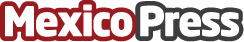 El FC BARCELONA incluye a 1XBET como su nuevo socio globalLa compañía de apuestas online y el Barça han firmado un acuerdo de patrocinio durante las próximas cinco temporadas, hasta el 30 de junio de 2024Datos de contacto:Santigo Munoz380950372924Nota de prensa publicada en: https://www.mexicopress.com.mx/el-fc-barcelona-incluye-a-1xbet-como-su-nuevo Categorías: Telecomunicaciones Fútbol Comunicación Marketing Entretenimiento E-Commerce http://www.mexicopress.com.mx